REPUBBLICA ITALIANA  REGIONE SICILIANA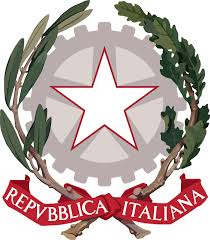 ISTITUTO COMPRENSIVO STATALE “SAN BIAGIO”Cod. mecc. : RGIC81500A – C.F. 82000760882Indirizzo: Piazza Giordano Bruno n. 9 (sede legale) - Piazza Ricca n. 6 recapito corrispondenza97019 Vittoria (RG)Cell : 3371021390Email: rgic81500a@istruzione.it – Email pec: rgic81500a@pec.istruzione.itSito web: www.icsanbiagiovittoria.edu.itL’anno 2022, il giorno 21 (VENTUNO) del mese di ottobre, …………….., alle ore ……………., si è riunito il Consiglio di intersezione  della/e sezioni ……..  in oggetto per discutere i seguenti punti all’O.d.G.: PRIMA PARTE: dalle ore 15.30 alle ore 16.30 alla sola presenza degli insegnanti:Elaborazione della programmazione mensileAndamento didattico/educativo della classe (anche in seguito alla sospensione delle attività didatticheSECONDA PARTE dalle ore 16.30 alle ore 17.30 Insediamento genitori neoelettiInformazione sull’andamento didattico/educativoInformativa su attività didattiche e progettiRisultano presenti, a) tutti i docenti convocati ad eccezione dei seguenti professori:giustificati............................................………………………………………………………………………………. ............................................………………………………………………………………………………. ingiustificati............................................………………………………………………………………………………. ............................................………………………………………………………………………………. Presiede la riunione: il D.S.  	  il coordinatore di intersezione ins.  ……………………………….Verbalizza l’ins.  …………………………………………………………………………….Aperta la seduta il coordinatore invita alla discussione sui singoli punti all’O.d.G. Si passa alla trattazione dei punti all’ordine del giorno.In riferimento al punto 1:  Elaborazione della programmazione mensile.……..............….......………………………………………………………………………. ............................................………………………………………………………………………………. ............................................………………………………………………………………………………. ............................................………………………………………………………………………………. ............................................………………………………………………………………………………. ............................................………………………………………………………………………………. ............................................………………………………………………………………………………. Si passa al punto 2 all’o.d. Andamento didattico/educativo della classe (anche in seguito alla sospensione delle attività didattiche............................................………………………………………………………………………………. ............................................………………………………………………………………………………. ............................................………………………………………………………………………………. ............................................………………………………………………………………………………. ............................................………………………………………………………………………………. Alle ore 16.30 è ammessa la componente genitori per discutere i seguenti punti all’O.d.G. per i quali è prevista la loro partecipazione: SECONDA PARTE dalle ore 16.30 alle ore 17.30 1.	Insediamento genitore neoeletto2.	Informazione sull’andamento didattico/educativo3.	Informativa su attività didattiche e progettiIl presidente della seduta accerta che tutti i componenti genitori convocati sono presenti ad eccezione dei seguenti signori:giustificati............................................………………………………………………………………………………. ............................................………………………………………………………………………………. non giustificati............................................………………………………………………………………………………. ............................................………………………………………………………………………………. Si passa alla trattazione dei punti all’Ordine del Giorno.In riferimento al punto 1 all’o.d.g. Insediamento genitore neoeletto………………………………………………………………………………………………………………………………………………………………………………………………………………………………………………………………………………………………………………………………Si passa al punto 2 all’o.d.g. Informazione sull’andamento didattico/educativo……………………………………………………………………………………………………………………………………………………………………………………………………………………Al punto 3 all’o.d.g. Informativa su attività didattiche e progettiLetto, approvato e sottoscritto il presente verbale, la riunione termina alle ore ______________ .							Il presidente/coordinatore della riunione			         				Ins.. __________________________	VERBALE N. _______CONSIGLIO DI INTERSEZIONE--------------------------Classe Sez.Ordine di scuola  VERBALE N. _______CONSIGLIO DI INTERSEZIONE--------------------------INFANZIA